Regulamin Konkursu Wiedzy Ekonomicznej                  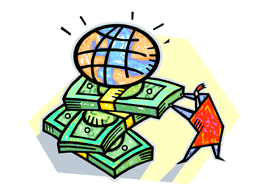 w Powiatowym Zespole Szkół w ŁopusznieI. Organizator konkursu: 1. Organizatorem jest Powiatowy Zespół Szkół w Łopusznie, ul. Konecka 2,  26-070 Łopuszno2. koordynator:  Aneta Kryszczak, e-mail aneta.kryszczak@onet.euII. Postanowienia ogólne:1.Konkurs przeznaczony jest dla uczniów klas trzecich gimnazjalnych biorących udział w XII  Powiatowym Pikniku Europejskim w Powiatowym Zespole Szkół w Łopusznie. 2. Konkurs zorganizowany będzie 25 maja 2018 roku w godz. 11:20 – 12:00w Powiatowym Zespole Szkół Łopusznie.3. Zgłoszenia uczestników: elektronicznie na adres: aneta.kryszczak@onet.eu oraz madzia.25@interia.eu lub telefonicznie:  691399331 do dnia 23. 05.2018 r.	III. Cele konkursu:1. Upowszechnianie wiedzy ekonomicznej wśród uczniów.2. Rozwijanie zainteresowań młodzieży zagadnieniami dotyczącymi zasad działania i rozwoju           gospodarki rynkowej.3. Kształtowanie prawidłowych zachowań i umiejętności „radzenia sobie” na rynku pracy.4.  Propagowanie kultury ekonomicznej i zasad racjonalnego gospodarowania.5. Kształcenie postaw i myślenia przedsiębiorczego oraz zachęcenie do zachowań  przedsiębiorczych w praktyce.IV. Zakres tematyczny:
 Konkurs tematycznie będzie obejmował wiedzę z zakresu regionu świętokrzyskiego, ekonomii i przedsiębiorczości.V. Organizacja Konkursu: 1. Konkurs ma charakter konkursu jednoetapowego. 2. Uczniowie mogą wziąć udział tylko w jednym konkursie.3. Uczniowie biorący udział w konkursie będą rozwiązywali test składający się z 25 pytań.4. Zwycięzcą konkursu będzie osoba, która uzyska najwyższą liczbę punktów z testu.5. Za każdą  poprawną odpowiedź uczestnik może zdobyć 1 punkt, za brak odpowiedzi          0 punktów, a za odpowiedź nieprawidłową -1punkt.6. W przypadku uzyskania przez uczestników jednakowej ilości punktów, organizatorzy             zastrzegają sobie możliwość wprowadzenia pytań ustnych, celem wyłonienia zwycięzcy. 7. Nad prawidłowym przebiegiem Konkursu czuwa „Komisja nadzorująca” utworzona            z nauczycieli PZS w Łopusznie. 8. Zestaw pytań nie zawierający imienia i nazwiska uczestnika konkursu  jest nieważny.9. Do zadań Komisji należy sprawdzenie testów konkursowych, zarządzanie                              i przeprowadzenie ewentualnej dogrywki, ogłoszenie zwycięzców.                                            10. Ogłoszenie zwycięzców nastąpi podczas  Powiatowego Pikniku Europejskiego.VI. Nagrody 1.W konkursie przewidziano nagrody: bony pieniężne do sklepów odzieżowych 2. Wszyscy uczestnicy konkursu otrzymają pamiątkowe dyplomy. 
3. Komisja konkursu zastrzega sobie prawo zmiany puli nagród..VII. Postanowienia końcowe Organizatorzy zastrzegają sobie prawo do ewentualnych zmian w Regulaminie Konkursu nie później niż 5 dni przed datą konkursu. O zmianach Organizator poinformuje drogą telefoniczną oraz elektroniczną na adres szkoły biorącej udział w Konkursie.Każdy uczestnik wraz z przystąpieniem do konkursu akceptuje warunki niniejszego Regulaminu.W przypadku jakikolwiek pytań organizator prosi o kontakt pod numerem telefonu 691-399-331  oraz drogą elektroniczną aneta.kryszczak@onet.eu Osobą odpowiedzialną za koordynację konkursu jest Aneta Kryszczak.Biorąc udział w konkursie, uczestnik wyraża zgodę na przetwarzanie swoich danych osobowych w postaci imienia i nazwiska oraz nazwy szkoły do której uczęszcza. Jednocześnie zgadza się na wykorzystanie wizerunku w celach promocji szkoły. 